Сегодня, 20 февраля в нашей школе была проведена викторина Мастер класс «Наши олимпийские символы» 8-11 классы. Детям изображали символы Олимпийских и паралимпийских игр.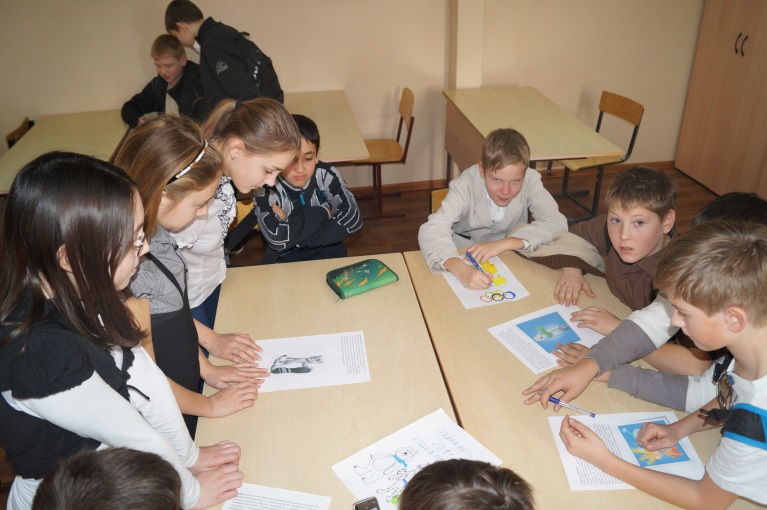 